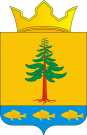 СОВЕТ ДЕПУТАТОВ ГРИГОРЬЕВСКОГО СЕЛЬСКОГО ПОСЕЛЕНИЯНытвенского муниципального районаРЕШЕНИЕ28.03.2019 г.                                                                                         № 192с. Григорьевское О передаче муниципальным образованием «Григорьевское сельское поселение» части полномочий муниципальному образованию  «Нытвенский муниципальный район» по вопросам реализации мероприятий по сносу расселенных жилых домов и нежилых зданий (сооружений) в 2019 году»Руководствуясь п. 4 ст. 15 Федерального закона от 06.10.2003 г. № 131 – ФЗ «Об общих принципах организации местного самоуправления в Российской Федерации», Совет депутатов Григорьевского сельского поселения РЕШАЕТ:1. 1. Муниципальному образованию «Григорьевское сельское поселение» передать на 2019 год осуществление части полномочий по вопросам реализации мероприятий по сносу расселенных жилых домов и нежилых зданий (сооружений) в 2019 году.2. Осуществление передаваемых полномочий обеспечивается за счет иных межбюджетных трансфертов.3. Объем предоставляемых иных межбюджетных трансфертов для осуществления принятых полномочий утверждается решением Совета депутатов Григорьевского сельского поселения «О бюджете Григорьевского сельского поселения Нытвенского муниципального района Пермского края на текущий финансовый год и на плановый период».4. Предоставить право главе Григорьевского сельского поселения от имени представительного органа заключить и подписать Соглашение с Земским Собранием Нытвенского муниципального района.5. Обнародовать настоящее Решение на информационных стендах, в библиотеках и на официальном сайте Григорьевского сельского поселения.6. Настоящее решение вступает в силу после официального обнародования.Председатель Совета депутатовГригорьевского сельского поселения                                             Н.В. ЯковлеваГлава сельского поселения – глава администрацииГригорьевского сельского поселения                                               А.Г. Вожаков